ATIVIDADES PARA A SEMANA DE 14 A 18 DE DEZEMBRONOME COMPLETO:______________________________________________________________PINTE AS ATIVIDADES.RESOLVA AS OPERAÇÕES: 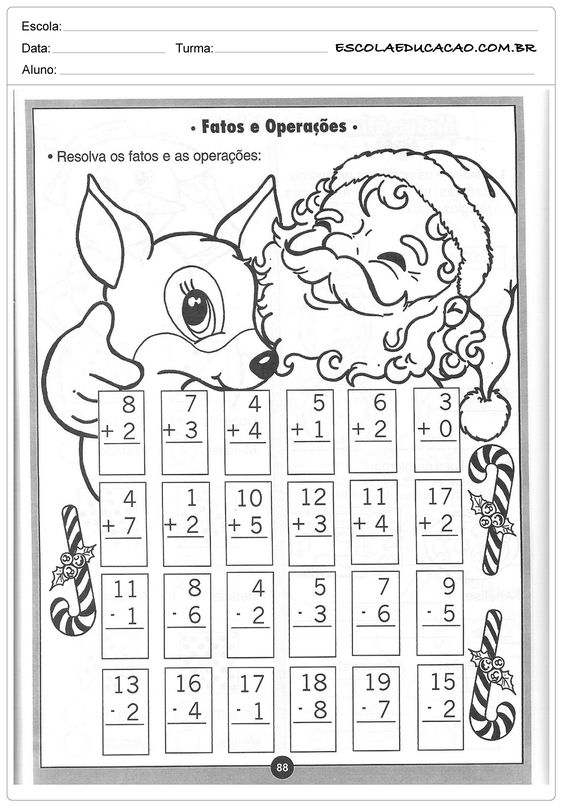 LEIA AS PALAVRAS E COMPLETE: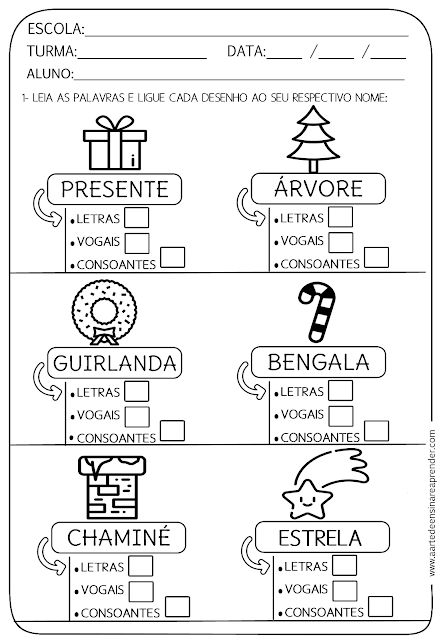 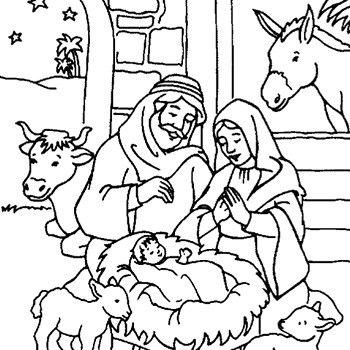 QUE JESUS FAÇA MORADA EM SUA VIDA E DA SUA FAMÍLIA...MUITA LUZ, UM NATAL ABENÇOADO E QUE 2021 SEJA DE REALIZAÇÕES.COM CARINHO PROF.ª LEDA.Escola Municipal de Educação Básica Augustinho Marcon.Catanduvas, dezembro de 2020.Diretora: Tatiana Bittencourt Menegat. Assessora Técnica Pedagógica: Maristela Apª. Borella Baraúna.Assessora Técnica Administrativa: Margarete Petter Dutra.Professora: Leda Maria de Almeida.1º anos 1 e 2.